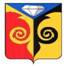 СОВЕТ ДЕПУТАТОВМЕДВЕДЁВСКОГО  СЕЛЬСКОГО ПОСЕЛЕНИЯКусинского муниципального районаЧелябинской области Р Е Ш Е Н И Е« 11 » ноября  2022 г.                                                                           № 32О передаче полномочийпо  решению   вопросов местного значения В соответствии с Бюджетным кодексом РФ, в соответствии с частью 11 статьи 3 Федерального закона от 7 февраля2011 года № 6-ФЗ «Об общих принципах организации и деятельности контрольно-счетных органов субъектов Российской Федерации и муниципальных образований», Уставом Медведевского сельского поселения, Совет депутатов Медведевского сельского поселения РЕШАЕТ: Утвердить соглашение о передаче Ревизионной комиссии Кусинского муниципального района полномочий контрольно-счетного органа Медведевского сельского поселения по осуществлению внешнего муниципального финансового контроля в части внешней проверки годового отчета об исполнении бюджета поселения и экспертизы проекта бюджета поселения (Приложение).2.Заключить соглашение о передаче Ревизионной комиссии Кусинского муниципального района полномочий контрольно-счетного органа Медведевского сельского поселения по осуществлению внешнего муниципального финансового контроля, указанное в пункте 1 настоящего решения.3. Направить настоящее решение в Собрание депутатов Кусинского муниципального района.4. Настоящее решение подлежит официальному обнародованию на информационных стендах и размещению на официальном сайте Медведевского сельского поселения.5. Настоящее решение вступает в силу с 1 января 2023 года. Председатель  Совета депутатовМедведевского сельского поселения	                             Е.Ю. КостылеваПриложениек решению Совета  депутатовМедведевского сельского поселенияот 11.11.2022 года № 32СОГЛАШЕНИЕо передаче Ревизионной комиссии Кусинского муниципального района полномочийконтрольно-счетного органа Магнитского городского поселения поосуществлению внешнего муниципального финансового контроляСовет депутатов Медведевского сельского поселения, именуемый в дальнейшем «Совет депутатов», в лице председателя Костылевой Елены Юрьевны действующей на основании Устава Медведевского сельского поселения и Собрание депутатов Кусинского муниципального района, именуемое в дальнейшем «Собрание депутатов», в лице председателя Шибакова Евгения Васильевича, действующего на основании Устава Кусинского муниципального района, вместе Именуемые «Стороны», руководствуясь частью 4 статьи 15 Федерального закона от 6.10.2003 № 131-ФЗ «Об общих принципах организации местного самоуправления в Российской Федерации», частью11 статьи 3 Федерального закона от 07.02.2011 № 65-ФЗ «Об общих принципах организации и деятельности контрольно-счетных органов субъектов Российской Федерации и муниципальных образований», Уставом Медведевского сельского поселения, Уставом Кусинского муниципального  района, заключили настоящее Соглашение о нижеследующем:I. ПРЕДМЕТ СОГЛАШЕНИЯПредметом настоящего Соглашения является передача Ревизионной комиссии Кусинского муниципального района (далее – Ревизионная комиссия), полномочий контрольно-счетного органа Медведевского сельского поселения по осуществлению внешнего муниципального финансового контроля и передача из бюджета Медведевского сельского поселения в бюджет Кусинского муниципального района межбюджетных трансфертов на осуществление переданных полномочий.2. Ревизионной комиссии передаются следующие полномочия контрольно-счетного органа Медведевского сельского поселения (далее – Поселение):1) организация и осуществление контроля за законностью и эффективностью использования средств местного бюджета, а также иных средств в случаях, предусмотренных законодательством Российской Федерации;2) экспертиза проектов местного бюджета, проверка и анализ обоснованности его показателей;3) внешняя проверка годового отчета об исполнении местного бюджета;4) проведение аудита в сфере закупок товаров, работ и услуг в соответствии с Федеральным законом от 5 апреля 2013 года N 44-ФЗ "О контрактной системе в сфере закупок товаров, работ, услуг для обеспечения государственных и муниципальных нужд";5) оценка эффективности формирования муниципальной собственности, управления и распоряжения такой собственностью и контроль за соблюдением установленного порядка формирования такой собственности, управления и распоряжения такой собственностью (включая исключительные права на результаты интеллектуальной деятельности);6) оценка эффективности предоставления налоговых и иных льгот и преимуществ, бюджетных кредитов за счет средств местного бюджета, а также оценка законности предоставления муниципальных гарантий и поручительств или обеспечения исполнения обязательств другими способами по сделкам, совершаемым юридическими лицами и индивидуальными предпринимателями за счет средств местного бюджета и имущества, находящегося в муниципальной собственности;7) экспертиза проектов муниципальных правовых актов в части, касающейся расходных обязательств муниципального образования, экспертиза проектов муниципальных правовых актов, приводящих к изменению доходов местного бюджета, а также муниципальных программ (проектов муниципальных программ);8) анализ и мониторинг бюджетного процесса в муниципальном образовании, в том числе подготовка предложений по устранению выявленных отклонений в бюджетном процессе и совершенствованию бюджетного законодательства Российской Федерации;9) проведение оперативного анализа исполнения и контроля за организацией исполнения местного бюджета в текущем финансовом году, ежеквартальное представление информации о ходе исполнения местного бюджета, о результатах проведенных контрольных и экспертно-аналитических мероприятий в представительный орган муниципального образования и главе муниципального образования;10) осуществление контроля за состоянием муниципального внутреннего и внешнего долга;11) оценка реализуемости, рисков и результатов достижения целей социально-экономического развития муниципального образования, предусмотренных документами стратегического планирования муниципального образования, в пределах компетенции контрольно-счетного органа муниципального образования;12) участие в пределах полномочий в мероприятиях, направленных на противодействие коррупции;13) иные полномочия в сфере внешнего муниципального финансового контроля, установленные федеральными законами, законами субъекта Российской Федерации, уставом и нормативными правовыми актами представительного органа муниципального образования.3.Экспертиза проектов местного бюджета, проверка и анализ обоснованности его показателей, внешняя проверка годового отчета об исполнении местного бюджета ежегодно включаются в планы работы Ревизионной комиссии.4. Другие контрольные и экспертно-аналитические мероприятия включаются в планы работы Ревизионной комиссии по предложению Совета депутатов или Главы Медведевского сельского поселения.5. Поручения Совета депутатов Поселения подлежат обязательному включению в планы работы Ревизионной комиссии при условии предоставления достаточных ресурсов для их исполнения.II. ПОРЯДОК ОПРЕДЕЛЕНИЯ ЕЖЕГОДНОГО ОБЪЕМАИНЫХ МЕЖБЮДЖЕТНЫХ ТРАНСФЕРТОВПередача осуществления полномочий по предмету настоящего Соглашения осуществляется за счет иных межбюджетных трансфертов, предоставляемых ежегодно из бюджета Медведевского сельского поселения в бюджет Кусинского муниципального района. Объем межбюджетных трансфертов на очередной год, предоставляемых из бюджета Поселения в бюджет Кусинского муниципального района на осуществление полномочий, предусмотренных настоящим соглашением, определяется в соответствии с Порядком расчета объема межбюджетных трансфертов на исполнение переданных полномочий по осуществлению внешнего муниципального финансового контроля (Приложение №1 с Соглашению).Расчетный объем межбюджетных трансфертов на очередной год, определенный в соответствии с настоящим Соглашением, и значения показателей, использованных при расчете, доводятся до Совета депутатов Поселения не позднее чем за 3 месяца до начала очередного года.Объем иных межбюджетных трансфертов для осуществления передаваемых полномочий в 2023 году составляет 33 787,01 (Тридцать три тысячи семьсот восемьдесят семь) рублей 01 копейка.В случае индексации должностных окладов муниципальных служащих объем межбюджетных трансфертов увеличивается пропорционально темпу роста оплаты труда.Формирование, перечисление и учет иных межбюджетных трансфертов, предоставляемых из бюджета Медведевского сельского поселения бюджету Кусинского муниципального района на реализацию полномочий, указанных в пункте 2 раздела 1 настоящего Соглашения, осуществляется в соответствии с бюджетным законодательством Российской Федерации.Для проведения Ревизионной комиссией контрольных и экспертно-аналитических внеплановых мероприятий в соответствии с поручениями Совета депутатов и предложениями Главы Медведевского сельского поселения, может предоставляться дополнительный объем межбюджетных трансфертов, размер которого определяется дополнительным соглашением в установленном настоящим Соглашением порядке.Межбюджетные трансферты перечисляются ежеквартально равными долями в срок до 20 числа первого месяца квартала. Дополнительный объем межбюджетных трансфертов перечисляется в сроки, установленные дополнительным соглашением.III. ПРАВА ИОБЯЗАННОСТИ СТОРОН1. Собрание депутатов:1) устанавливает в муниципальных правовых актах полномочия Ревизионной комиссии по осуществлению предусмотренных настоящим Соглашением полномочий; 2) устанавливает штатную численность Ревизионной комиссии с учетом необходимости осуществления предусмотренных настоящим Соглашением полномочий;3) имеет право получать от Ревизионной комиссии информацию об осуществлении Предусмотренных настоящим Соглашением полномочий и о результатах, проведенных контрольных и экспертно-аналитических мероприятий.2. Ревизионная комиссия:1) ежегодно включает в планы своей работы внешнюю проверку годового отчета об исполнении бюджета Медведевского сельского поселения и экспертизу проекта бюджета Медведевского сельского поселения;2) включает в планы своей работы внеплановые контрольные и экспертно-аналитические мероприятия, предусмотренные поручениями Совета депутатов или предложениями Главы Медведевского сельского поселения при условии предоставления достаточных ресурсов для их исполнения;3) проводит предусмотренные планом своей работы мероприятия в сроки, определенные по согласованию с инициатором проведения мероприятия (если сроки не установлены законодательством);4) для подготовки к внешней проверке годового отчета об исполнении бюджета Медведевского сельского поселения имеет право в течение соответствующего года осуществлять контроль за исполнением бюджета Медведевского сельского поселения и использованием средств бюджета Медведевского сельского поселения; 5) определяет формы, цели, задачи и исполнителей проводимых мероприятий, способы их проведения, проверяемые органы и организации в соответствии со своим регламентом и стандартами внешнего муниципального финансового контроля и с учетом предложений инициатора проведения мероприятия;6) направляет отчеты и заключения по результатам проведенных мероприятий в Совет депутатов, вправе направлять указанные материалы в администрацию Медведевского сельского поселения, размещает информацию о проведенных мероприятиях на своем официальном сайте в сети «Интернет»;7) направляет представления и предписания объектам контроля Медведевского сельского поселения, принимает другие предусмотренные законодательством меры по устранению и предотвращению выявляемых нарушений;8) при выявлении возможностей по совершенствованию бюджетного процесса, системы управления и распоряжения имуществом, находящимся в собственности Медведевского сельского поселения, направляет Совету депутатов соответствующие предложения;9) в случае возникновения препятствий для осуществления предусмотренных настоящим Соглашением полномочий может обращаться в Совет депутатов с предложениями по их устранению;10) ежегодно предоставляет Совету депутатов и Собранию депутатов информацию об осуществлении предусмотренных настоящим Соглашением полномочий;11) сообщает Совету депутатов поселения о мерах по устранению нарушений законодательства и настоящего Соглашения, допущенных при осуществлении предусмотренных настоящим Соглашением полномочий, в течение десяти рабочих дней, при получении решения Совета депутатов о необходимости их устранения;12) имеет право приостановить осуществление предусмотренных настоящим Соглашением полномочий в случае невыполнения настоящего Соглашения в части обеспечения перечисления межбюджетных трансфертов в бюджет муниципального района.3. Совет депутатов: 1) утверждает в решении о бюджете Медведевского сельского поселения межбюджетные трансферты бюджету Кусинского муниципального района на осуществление переданных полномочий в объеме, определенном в соответствии с предусмотренным настоящим Соглашением порядком, обеспечив тем самым их перечисление в бюджет Кусинского муниципального района;2) имеет право направлять в Ревизионную комиссию поручения о проведении контрольных и экспертно-аналитических мероприятий;3) имеет право предлагать Ревизионной комиссии сроки, цели, задачи и исполнителей проводимых мероприятий, способы их проведения, проверяемые органы и организации; 4) рассматривает отчеты и заключения, а также предложения Ревизионной комиссии по результатам проведения контрольных и экспертно-аналитических мероприятий;5) имеет право опубликовывать информацию о проведенных мероприятиях в средствах массовой информации;6) рассматривает обращения Ревизионной комиссии по поводу устранения препятствий для выполнения предусмотренных настоящим Соглашением полномочий, принимает необходимые для их устранения муниципальные правовые акты; 7) имеет право принимать обязательные для Ревизионной комиссии решения об устранении нарушений, допущенных при осуществлении, предусмотренных настоящим Соглашением полномочий;8) имеет право приостановить перечисление предусмотренных настоящим Соглашением межбюджетных трансфертов в случае невыполнения Ревизионной комиссией своих обязательств.4. Стороны имеют право принимать иные меры, необходимые для реализации настоящего Соглашения.IV. ОТВЕТСТВЕННОСТЬ СТОРОНСтороны несут ответственность за неисполнение (ненадлежащее исполнение) предусмотренных настоящим Соглашением обязанностей в соответствии с законодательством и настоящим Соглашением.2. В случае неисполнения (ненадлежащего, исполнения) Ревизионной комиссией предусмотренных настоящим Соглашением полномочий Собрание депутатов района обеспечивает возврат в бюджет Медведевского сельского поселения части объема предусмотренных настоящим Соглашением межбюджетных трансфертов, приходящихся на не проведенные (ненадлежащее проведенные) мероприятия.V. СРОК ДЕЙСТВИЯ, ОСНОВАЕИЯ И ПОРЯДОКПРЕКРАЩЕНЯ ДЕЙСТВИЯ СОГЛАШЕНИЯНастоящее Соглашение вступает в силу с 1 января 2023г. и действует три года с 1 января 2023г. по 31 декабря 2025г.Настоящее соглашение может быть прекращено досрочно:1) по соглашению Сторон;2) В одностороннем порядке в случае:- изменения действующего законодательства Российской Федерации и (или) законодательства Челябинской области;- неисполнения или ненадлежащего исполнения одной из Сторон своих обязательств в соответствии с настоящим Соглашением;- если осуществление полномочий становится невозможным, либо при сложившихся условиях указанные в Разделе I полномочия могут быть наиболее эффективно осуществлены поселением самостоятельно.Уведомление о расторжении настоящего Соглашения в одностороннем порядке направляется Сторонам не менее чем за 3 месяца до предполагаемого срока расторжения, при этом второй стороне возмещаются части объема предусмотренных настоящим Соглашением межбюджетных трансфертов, приходящихся на не проведенные (не надлежаще проведенные) мероприятия. VII. ЗАКЛЮЧИТЕЛЬНЫЕ ПОЛОЖЕНИЯ1. Настоящее Соглашение составлено в трех экземплярах, имеющих одинаковую юридическую силу, по одному для каждой из Сторон.2. Внесение изменений и дополнений в настоящее Соглашение осуществляется путем подписания Сторонами дополнительных соглашений.3. По вопросам, не урегулированным настоящим Соглашением, Стороны руководствуются действующим законодательством.VIII. ПОДПИСИ СТОРОНПриложение №1к СоглашениюПорядок расчета объема межбюджетных трансфертов на исполнение переданных полномочий по осуществлению внешнего муниципального финансового контроляНастоящий Порядок определяет расчет объема межбюджетных трансфертов, предоставляемых бюджету Кусинского муниципального района из бюджета Медведевского сельского поселения Кусинского муниципального района на осуществление переданных полномочий по внешнему муниципальному финансовому контролю Ревизионной комиссии Кусинского муниципального района.Расчет ежегодного объема межбюджетных трансфертов осуществляется в рублях Российской Федерации.Ежегодный объем межбюджетных трансфертов рассчитывается по формуле:Н = (ФОТ + М) х Д,где:Н - годовой объем финансовых средств на осуществление переданных полномочий по внешнему муниципальному финансовому контролю.ФОТ - годовой фонд оплаты труда 1,0 ставки инспектора-ревизора Ревизионной комиссии Кусинского муниципального района; М - расходы на материально-техническое обеспечение. В том числе расходы на канцелярские товары, обслуживание вычислительной техники (в объеме 5% от ФОТ); Д - доля численности населения Медведевского сельского поселения в общей численности населения Кусинского муниципального района по состоянию на 1 января года, предшествующего расчетному.В случае индексации должностных окладов муниципальных служащих в течение года объем межбюджетных трансфертов увеличивается пропорционально темпу роста оплаты труда.